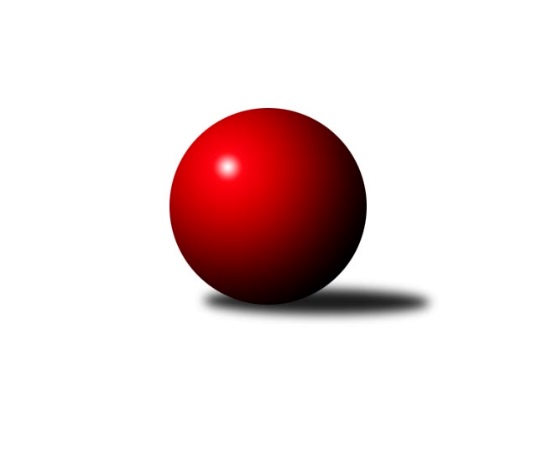 Č.6Ročník 2019/2020	19.5.2024 Jihočeský KP1 2019/2020Statistika 6. kolaTabulka družstev:		družstvo	záp	výh	rem	proh	skore	sety	průměr	body	plné	dorážka	chyby	1.	KK Hilton Sez. Ústí B	6	5	1	0	32.5 : 15.5 	(40.5 : 31.5)	2505	11	1745	759	36.8	2.	KK Hilton Sez. Ústí A	5	5	0	0	32.0 : 8.0 	(40.0 : 20.0)	2683	10	1817	866	22	3.	TJ Sokol Nové Hrady	6	4	0	2	29.0 : 19.0 	(46.0 : 26.0)	2523	8	1739	784	26.7	4.	TJ Centropen Dačice D	6	3	2	1	27.0 : 21.0 	(42.5 : 29.5)	2617	8	1760	857	32.2	5.	TJ Kunžak A	6	3	1	2	30.0 : 18.0 	(45.0 : 27.0)	2540	7	1759	780	40.2	6.	TJ Loko Č. Budějovice B	6	3	0	3	24.0 : 24.0 	(33.0 : 39.0)	2472	6	1729	743	43.3	7.	TJ Nová Ves u Českých Budějovic	5	2	0	3	17.0 : 23.0 	(27.5 : 32.5)	2540	4	1758	782	39.2	8.	TJ Spartak Soběslav	6	2	0	4	23.0 : 25.0 	(36.0 : 36.0)	2423	4	1684	740	40.7	9.	TJ Sokol Chotoviny B	6	2	0	4	17.0 : 31.0 	(26.5 : 45.5)	2436	4	1701	735	41.5	10.	TJ Dynamo Č. Budějovice A	5	1	0	4	14.5 : 25.5 	(18.5 : 41.5)	2456	2	1697	758	46	11.	KK Český Krumlov A	5	1	0	4	10.0 : 30.0 	(22.0 : 38.0)	2400	2	1671	729	46.4	12.	TJ Sokol Písek A	6	1	0	5	16.0 : 32.0 	(30.5 : 41.5)	2405	2	1678	726	36.8Tabulka doma:		družstvo	záp	výh	rem	proh	skore	sety	průměr	body	maximum	minimum	1.	KK Hilton Sez. Ústí B	4	3	1	0	21.5 : 10.5 	(25.5 : 22.5)	2697	7	2771	2649	2.	TJ Kunžak A	5	3	1	1	28.0 : 12.0 	(39.0 : 21.0)	2510	7	2607	2405	3.	KK Hilton Sez. Ústí A	2	2	0	0	12.0 : 4.0 	(15.5 : 8.5)	2760	4	2798	2721	4.	TJ Spartak Soběslav	3	2	0	1	17.0 : 7.0 	(24.0 : 12.0)	2446	4	2508	2365	5.	TJ Centropen Dačice D	3	2	0	1	14.0 : 10.0 	(22.0 : 14.0)	2685	4	2727	2642	6.	TJ Sokol Nové Hrady	4	2	0	2	17.0 : 15.0 	(28.0 : 20.0)	2574	4	2615	2516	7.	TJ Nová Ves u Českých Budějovic	1	1	0	0	5.0 : 3.0 	(7.0 : 5.0)	2574	2	2574	2574	8.	TJ Dynamo Č. Budějovice A	2	1	0	1	7.0 : 9.0 	(7.0 : 17.0)	2416	2	2420	2412	9.	TJ Loko Č. Budějovice B	3	1	0	2	11.0 : 13.0 	(16.0 : 20.0)	2439	2	2460	2422	10.	KK Český Krumlov A	3	1	0	2	7.0 : 17.0 	(13.0 : 23.0)	2318	2	2347	2271	11.	TJ Sokol Písek A	4	1	0	3	13.0 : 19.0 	(22.5 : 25.5)	2406	2	2470	2319	12.	TJ Sokol Chotoviny B	0	0	0	0	0.0 : 0.0 	(0.0 : 0.0)	0	0	0	0Tabulka venku:		družstvo	záp	výh	rem	proh	skore	sety	průměr	body	maximum	minimum	1.	KK Hilton Sez. Ústí A	3	3	0	0	20.0 : 4.0 	(24.5 : 11.5)	2657	6	2749	2505	2.	TJ Sokol Nové Hrady	2	2	0	0	12.0 : 4.0 	(18.0 : 6.0)	2498	4	2563	2432	3.	KK Hilton Sez. Ústí B	2	2	0	0	11.0 : 5.0 	(15.0 : 9.0)	2409	4	2431	2386	4.	TJ Centropen Dačice D	3	1	2	0	13.0 : 11.0 	(20.5 : 15.5)	2594	4	2653	2479	5.	TJ Loko Č. Budějovice B	3	2	0	1	13.0 : 11.0 	(17.0 : 19.0)	2483	4	2588	2386	6.	TJ Sokol Chotoviny B	6	2	0	4	17.0 : 31.0 	(26.5 : 45.5)	2436	4	2619	2340	7.	TJ Nová Ves u Českých Budějovic	4	1	0	3	12.0 : 20.0 	(20.5 : 27.5)	2532	2	2641	2422	8.	TJ Kunžak A	1	0	0	1	2.0 : 6.0 	(6.0 : 6.0)	2569	0	2569	2569	9.	KK Český Krumlov A	2	0	0	2	3.0 : 13.0 	(9.0 : 15.0)	2441	0	2539	2343	10.	TJ Sokol Písek A	2	0	0	2	3.0 : 13.0 	(8.0 : 16.0)	2404	0	2490	2318	11.	TJ Dynamo Č. Budějovice A	3	0	0	3	7.5 : 16.5 	(11.5 : 24.5)	2469	0	2691	2218	12.	TJ Spartak Soběslav	3	0	0	3	6.0 : 18.0 	(12.0 : 24.0)	2416	0	2628	2289Tabulka podzimní části:		družstvo	záp	výh	rem	proh	skore	sety	průměr	body	doma	venku	1.	KK Hilton Sez. Ústí B	6	5	1	0	32.5 : 15.5 	(40.5 : 31.5)	2505	11 	3 	1 	0 	2 	0 	0	2.	KK Hilton Sez. Ústí A	5	5	0	0	32.0 : 8.0 	(40.0 : 20.0)	2683	10 	2 	0 	0 	3 	0 	0	3.	TJ Sokol Nové Hrady	6	4	0	2	29.0 : 19.0 	(46.0 : 26.0)	2523	8 	2 	0 	2 	2 	0 	0	4.	TJ Centropen Dačice D	6	3	2	1	27.0 : 21.0 	(42.5 : 29.5)	2617	8 	2 	0 	1 	1 	2 	0	5.	TJ Kunžak A	6	3	1	2	30.0 : 18.0 	(45.0 : 27.0)	2540	7 	3 	1 	1 	0 	0 	1	6.	TJ Loko Č. Budějovice B	6	3	0	3	24.0 : 24.0 	(33.0 : 39.0)	2472	6 	1 	0 	2 	2 	0 	1	7.	TJ Nová Ves u Českých Budějovic	5	2	0	3	17.0 : 23.0 	(27.5 : 32.5)	2540	4 	1 	0 	0 	1 	0 	3	8.	TJ Spartak Soběslav	6	2	0	4	23.0 : 25.0 	(36.0 : 36.0)	2423	4 	2 	0 	1 	0 	0 	3	9.	TJ Sokol Chotoviny B	6	2	0	4	17.0 : 31.0 	(26.5 : 45.5)	2436	4 	0 	0 	0 	2 	0 	4	10.	TJ Dynamo Č. Budějovice A	5	1	0	4	14.5 : 25.5 	(18.5 : 41.5)	2456	2 	1 	0 	1 	0 	0 	3	11.	KK Český Krumlov A	5	1	0	4	10.0 : 30.0 	(22.0 : 38.0)	2400	2 	1 	0 	2 	0 	0 	2	12.	TJ Sokol Písek A	6	1	0	5	16.0 : 32.0 	(30.5 : 41.5)	2405	2 	1 	0 	3 	0 	0 	2Tabulka jarní části:		družstvo	záp	výh	rem	proh	skore	sety	průměr	body	doma	venku	1.	TJ Sokol Písek A	0	0	0	0	0.0 : 0.0 	(0.0 : 0.0)	0	0 	0 	0 	0 	0 	0 	0 	2.	KK Hilton Sez. Ústí A	0	0	0	0	0.0 : 0.0 	(0.0 : 0.0)	0	0 	0 	0 	0 	0 	0 	0 	3.	TJ Spartak Soběslav	0	0	0	0	0.0 : 0.0 	(0.0 : 0.0)	0	0 	0 	0 	0 	0 	0 	0 	4.	KK Český Krumlov A	0	0	0	0	0.0 : 0.0 	(0.0 : 0.0)	0	0 	0 	0 	0 	0 	0 	0 	5.	TJ Kunžak A	0	0	0	0	0.0 : 0.0 	(0.0 : 0.0)	0	0 	0 	0 	0 	0 	0 	0 	6.	TJ Loko Č. Budějovice B	0	0	0	0	0.0 : 0.0 	(0.0 : 0.0)	0	0 	0 	0 	0 	0 	0 	0 	7.	TJ Dynamo Č. Budějovice A	0	0	0	0	0.0 : 0.0 	(0.0 : 0.0)	0	0 	0 	0 	0 	0 	0 	0 	8.	TJ Sokol Nové Hrady	0	0	0	0	0.0 : 0.0 	(0.0 : 0.0)	0	0 	0 	0 	0 	0 	0 	0 	9.	TJ Nová Ves u Českých Budějovic	0	0	0	0	0.0 : 0.0 	(0.0 : 0.0)	0	0 	0 	0 	0 	0 	0 	0 	10.	TJ Sokol Chotoviny B	0	0	0	0	0.0 : 0.0 	(0.0 : 0.0)	0	0 	0 	0 	0 	0 	0 	0 	11.	KK Hilton Sez. Ústí B	0	0	0	0	0.0 : 0.0 	(0.0 : 0.0)	0	0 	0 	0 	0 	0 	0 	0 	12.	TJ Centropen Dačice D	0	0	0	0	0.0 : 0.0 	(0.0 : 0.0)	0	0 	0 	0 	0 	0 	0 	0 Zisk bodů pro družstvo:		jméno hráče	družstvo	body	zápasy	v %	dílčí body	sety	v %	1.	Lukáš Brtník 	TJ Kunžak A 	6	/	6	(100%)	11	/	12	(92%)	2.	Pavel Vrbík 	KK Hilton Sez. Ústí A 	5	/	5	(100%)	10	/	10	(100%)	3.	Radka Burianová 	TJ Kunžak A 	5	/	5	(100%)	9	/	10	(90%)	4.	Simona Černušková 	KK Hilton Sez. Ústí B 	5	/	5	(100%)	8.5	/	10	(85%)	5.	Andrea Blažková 	KK Hilton Sez. Ústí A 	5	/	5	(100%)	7.5	/	10	(75%)	6.	Milan Bedri 	TJ Sokol Nové Hrady  	5	/	6	(83%)	11	/	12	(92%)	7.	Michal Waszniovski 	TJ Centropen Dačice D 	5	/	6	(83%)	10	/	12	(83%)	8.	Karel Kunc 	TJ Centropen Dačice D 	5	/	6	(83%)	9.5	/	12	(79%)	9.	Lukáš Štibich 	TJ Centropen Dačice D 	5	/	6	(83%)	9	/	12	(75%)	10.	Jindřich Kopic 	TJ Spartak Soběslav  	5	/	6	(83%)	8	/	12	(67%)	11.	Martin Vašíček 	TJ Nová Ves u Českých Budějovic  	4	/	4	(100%)	8	/	8	(100%)	12.	František Ferenčík 	KK Český Krumlov A 	4	/	5	(80%)	7	/	10	(70%)	13.	Dušan Lanžhotský 	KK Hilton Sez. Ústí A 	4	/	5	(80%)	7	/	10	(70%)	14.	Jiří Jelínek 	TJ Sokol Nové Hrady  	4	/	6	(67%)	9	/	12	(75%)	15.	Jiří Konárek 	TJ Sokol Nové Hrady  	4	/	6	(67%)	8	/	12	(67%)	16.	Michal Horák 	TJ Kunžak A 	4	/	6	(67%)	8	/	12	(67%)	17.	Jitka Korecká 	TJ Sokol Písek A 	4	/	6	(67%)	7	/	12	(58%)	18.	Pavel Blažek 	KK Hilton Sez. Ústí B 	4	/	6	(67%)	7	/	12	(58%)	19.	Jan Štefan 	TJ Spartak Soběslav  	4	/	6	(67%)	7	/	12	(58%)	20.	Jiří Mára 	KK Hilton Sez. Ústí B 	3	/	3	(100%)	3	/	6	(50%)	21.	Stanislava Hladká 	TJ Sokol Nové Hrady  	3	/	4	(75%)	6.5	/	8	(81%)	22.	Luboš Přibyl 	TJ Spartak Soběslav  	3	/	4	(75%)	5	/	8	(63%)	23.	Nikola Sobíšková 	TJ Sokol Písek A 	3	/	4	(75%)	4	/	8	(50%)	24.	Jaroslav Chalaš 	TJ Spartak Soběslav  	3	/	5	(60%)	7	/	10	(70%)	25.	Michal Klimeš 	KK Hilton Sez. Ústí B 	3	/	5	(60%)	7	/	10	(70%)	26.	Lukáš Klojda 	TJ Loko Č. Budějovice B 	3	/	5	(60%)	6	/	10	(60%)	27.	Tereza Kříhová 	TJ Sokol Nové Hrady  	3	/	5	(60%)	6	/	10	(60%)	28.	Jan Chobotský 	TJ Sokol Chotoviny B 	3	/	5	(60%)	5	/	10	(50%)	29.	Jan Kotnauer 	TJ Dynamo Č. Budějovice A 	3	/	5	(60%)	4	/	10	(40%)	30.	Vladimír Vlček 	TJ Nová Ves u Českých Budějovic  	3	/	5	(60%)	4	/	10	(40%)	31.	Jan Sýkora 	TJ Loko Č. Budějovice B 	3	/	6	(50%)	9	/	12	(75%)	32.	Pavel Jirků 	TJ Kunžak A 	3	/	6	(50%)	7	/	12	(58%)	33.	Vladislav Papáček 	TJ Sokol Písek A 	3	/	6	(50%)	6.5	/	12	(54%)	34.	Václav Klojda ml.	TJ Loko Č. Budějovice B 	3	/	6	(50%)	5	/	12	(42%)	35.	Jiří Douda 	TJ Loko Č. Budějovice B 	3	/	6	(50%)	5	/	12	(42%)	36.	Pavel Makovec 	TJ Sokol Chotoviny B 	3	/	6	(50%)	5	/	12	(42%)	37.	Karel Vlášek 	TJ Loko Č. Budějovice B 	3	/	6	(50%)	5	/	12	(42%)	38.	Radek Hrůza 	TJ Kunžak A 	3	/	6	(50%)	5	/	12	(42%)	39.	Miloš Mikulaštík 	KK Hilton Sez. Ústí B 	2.5	/	5	(50%)	4.5	/	10	(45%)	40.	Saša Sklenář 	TJ Nová Ves u Českých Budějovic  	2	/	3	(67%)	4	/	6	(67%)	41.	Dušan Jelínek 	KK Hilton Sez. Ústí A 	2	/	3	(67%)	4	/	6	(67%)	42.	Jozef Jakubčík 	KK Hilton Sez. Ústí A 	2	/	3	(67%)	4	/	6	(67%)	43.	Michal Mikuláštík 	KK Hilton Sez. Ústí A 	2	/	3	(67%)	3.5	/	6	(58%)	44.	Petr Čech 	TJ Dynamo Č. Budějovice A 	2	/	3	(67%)	3	/	6	(50%)	45.	Jan Novák 	KK Hilton Sez. Ústí A 	2	/	4	(50%)	4	/	8	(50%)	46.	Jana Dvořáková 	KK Hilton Sez. Ústí B 	2	/	4	(50%)	3.5	/	8	(44%)	47.	Lenka Křemenová 	TJ Sokol Chotoviny B 	2	/	4	(50%)	2	/	8	(25%)	48.	Tomáš Brückler 	TJ Sokol Písek A 	2	/	5	(40%)	6	/	10	(60%)	49.	Ladislav Bouda 	TJ Centropen Dačice D 	2	/	5	(40%)	5.5	/	10	(55%)	50.	Miroslav Dvořák 	KK Hilton Sez. Ústí B 	2	/	5	(40%)	5	/	10	(50%)	51.	Ilona Hanáková 	KK Český Krumlov A 	2	/	5	(40%)	5	/	10	(50%)	52.	Patrik Postl 	TJ Dynamo Č. Budějovice A 	2	/	5	(40%)	4	/	10	(40%)	53.	Ladislav Boháč 	KK Český Krumlov A 	2	/	5	(40%)	3.5	/	10	(35%)	54.	Vít Ondřich 	TJ Dynamo Č. Budějovice A 	2	/	5	(40%)	3	/	10	(30%)	55.	Alena Dudová 	TJ Spartak Soběslav  	2	/	6	(33%)	5	/	12	(42%)	56.	Michal Kanděra 	TJ Sokol Nové Hrady  	2	/	6	(33%)	4.5	/	12	(38%)	57.	Josef Brtník 	TJ Kunžak A 	1	/	1	(100%)	2	/	2	(100%)	58.	Jakub Vaniš 	KK Hilton Sez. Ústí B 	1	/	1	(100%)	2	/	2	(100%)	59.	Miroslav Kraus 	TJ Dynamo Č. Budějovice A 	1	/	1	(100%)	1.5	/	2	(75%)	60.	Petr Tuček 	TJ Spartak Soběslav  	1	/	1	(100%)	1	/	2	(50%)	61.	Jiří Květoň 	TJ Dynamo Č. Budějovice A 	1	/	1	(100%)	1	/	2	(50%)	62.	Marie Lukešová 	TJ Sokol Písek A 	1	/	2	(50%)	2	/	4	(50%)	63.	Jan Zeman 	TJ Kunžak A 	1	/	2	(50%)	2	/	4	(50%)	64.	Dana Kopečná 	TJ Kunžak A 	1	/	2	(50%)	1	/	4	(25%)	65.	Jan Hess 	TJ Dynamo Č. Budějovice A 	1	/	2	(50%)	1	/	4	(25%)	66.	Martina Bendasová 	TJ Sokol Písek A 	1	/	2	(50%)	1	/	4	(25%)	67.	Jan Tesař 	TJ Nová Ves u Českých Budějovic  	1	/	3	(33%)	2	/	6	(33%)	68.	Gabriela Kučerová 	TJ Sokol Chotoviny B 	1	/	4	(25%)	3.5	/	8	(44%)	69.	Pavel Jesenič 	TJ Nová Ves u Českých Budějovic  	1	/	4	(25%)	3.5	/	8	(44%)	70.	Alena Makovcová 	TJ Sokol Chotoviny B 	1	/	4	(25%)	3	/	8	(38%)	71.	Radek Beranovský 	TJ Centropen Dačice D 	1	/	4	(25%)	3	/	8	(38%)	72.	Lenka Křemenová 	TJ Sokol Chotoviny B 	1	/	4	(25%)	3	/	8	(38%)	73.	Jiří Svačina 	TJ Sokol Chotoviny B 	1	/	4	(25%)	2	/	8	(25%)	74.	Josef Bárta 	TJ Centropen Dačice D 	1	/	5	(20%)	4.5	/	10	(45%)	75.	Iva Svatošová 	TJ Sokol Chotoviny B 	1	/	5	(20%)	3	/	10	(30%)	76.	Dobroslava Procházková 	TJ Nová Ves u Českých Budějovic  	1	/	5	(20%)	3	/	10	(30%)	77.	Jiří Pokorný 	TJ Nová Ves u Českých Budějovic  	1	/	5	(20%)	2	/	10	(20%)	78.	Vlastimil Šlajs 	TJ Spartak Soběslav  	1	/	6	(17%)	3	/	12	(25%)	79.	Bedřich Vondruš 	TJ Loko Č. Budějovice B 	1	/	6	(17%)	3	/	12	(25%)	80.	Jiří Nekola 	TJ Dynamo Č. Budějovice A 	0.5	/	5	(10%)	1	/	10	(10%)	81.	Tomáš Vařil 	KK Český Krumlov A 	0	/	1	(0%)	1	/	2	(50%)	82.	Alexandra Králová 	TJ Sokol Písek A 	0	/	1	(0%)	1	/	2	(50%)	83.	Martin Jesenič 	TJ Nová Ves u Českých Budějovic  	0	/	1	(0%)	1	/	2	(50%)	84.	Jana Křivanová 	TJ Spartak Soběslav  	0	/	1	(0%)	0	/	2	(0%)	85.	Václav Klojda st.	TJ Loko Č. Budějovice B 	0	/	1	(0%)	0	/	2	(0%)	86.	Jaroslav Kotnauer 	TJ Dynamo Č. Budějovice A 	0	/	1	(0%)	0	/	2	(0%)	87.	Vít Šebestík 	TJ Dynamo Č. Budějovice A 	0	/	1	(0%)	0	/	2	(0%)	88.	Vojtěch Kříha 	TJ Sokol Nové Hrady  	0	/	1	(0%)	0	/	2	(0%)	89.	Lukáš Chmel 	TJ Dynamo Č. Budějovice A 	0	/	1	(0%)	0	/	2	(0%)	90.	Vladimír Křivan 	TJ Spartak Soběslav  	0	/	1	(0%)	0	/	2	(0%)	91.	David Štiller 	KK Hilton Sez. Ústí B 	0	/	1	(0%)	0	/	2	(0%)	92.	Karla Kolouchová 	KK Český Krumlov A 	0	/	1	(0%)	0	/	2	(0%)	93.	Drahomíra Nedomová 	TJ Sokol Písek A 	0	/	2	(0%)	2	/	4	(50%)	94.	Petr Zítek 	TJ Sokol Písek A 	0	/	2	(0%)	1	/	4	(25%)	95.	Libor Tomášek 	TJ Sokol Nové Hrady  	0	/	2	(0%)	1	/	4	(25%)	96.	Jan Švarc 	KK Hilton Sez. Ústí A 	0	/	2	(0%)	0	/	4	(0%)	97.	Radek Stránský 	TJ Kunžak A 	0	/	2	(0%)	0	/	4	(0%)	98.	Martin Kouba 	KK Český Krumlov A 	0	/	3	(0%)	1	/	6	(17%)	99.	Jiří Cepák 	TJ Centropen Dačice D 	0	/	4	(0%)	1	/	8	(13%)	100.	Libor Doubek 	KK Český Krumlov A 	0	/	5	(0%)	3.5	/	10	(35%)	101.	Hana Poláčková 	KK Český Krumlov A 	0	/	5	(0%)	1	/	10	(10%)	102.	Petr Kolařík 	TJ Sokol Písek A 	0	/	6	(0%)	0	/	12	(0%)Průměry na kuželnách:		kuželna	průměr	plné	dorážka	chyby	výkon na hráče	1.	Sezimovo Ústí, 1-2	2668	1823	844	34.0	(444.8)	2.	TJ Centropen Dačice, 1-4	2663	1807	856	33.2	(444.0)	3.	Nové Hrady, 1-4	2562	1767	795	27.5	(427.0)	4.	Nová Ves u Č.B., 1-2	2526	1732	793	30.0	(421.0)	5.	TJ Kunžak, 1-2	2475	1714	761	42.1	(412.5)	6.	TJ Lokomotiva České Budějovice, 1-4	2423	1702	720	47.0	(403.9)	7.	TJ Sokol Písek, 1-2	2407	1658	749	34.1	(401.3)	8.	Dynamo Č. Budějovice, 1-4	2401	1696	705	45.3	(400.3)	9.	Soběslav, 1-2	2395	1673	721	44.8	(399.2)	10.	Český Krumlov, 1-4	2379	1662	716	45.0	(396.5)Nejlepší výkony na kuželnách:Sezimovo Ústí, 1-2KK Hilton Sez. Ústí A	2798	5. kolo	Dušan Lanžhotský 	KK Hilton Sez. Ústí A	489	5. koloKK Hilton Sez. Ústí B	2771	4. kolo	Michal Waszniovski 	TJ Centropen Dačice D	481	1. koloKK Hilton Sez. Ústí A	2721	3. kolo	Simona Černušková 	KK Hilton Sez. Ústí B	481	4. koloKK Hilton Sez. Ústí B	2710	6. kolo	Simona Černušková 	KK Hilton Sez. Ústí B	479	1. koloTJ Dynamo Č. Budějovice A	2691	6. kolo	Simona Černušková 	KK Hilton Sez. Ústí B	477	2. koloKK Hilton Sez. Ústí B	2656	1. kolo	Jan Novák 	KK Hilton Sez. Ústí A	476	3. koloTJ Centropen Dačice D	2650	1. kolo	Miroslav Dvořák 	KK Hilton Sez. Ústí B	476	4. koloKK Hilton Sez. Ústí B	2649	2. kolo	Pavel Blažek 	KK Hilton Sez. Ústí B	475	4. koloTJ Spartak Soběslav 	2628	5. kolo	Miroslav Dvořák 	KK Hilton Sez. Ústí B	474	1. koloTJ Sokol Chotoviny B	2619	4. kolo	Pavel Vrbík 	KK Hilton Sez. Ústí A	474	5. koloTJ Centropen Dačice, 1-4KK Hilton Sez. Ústí A	2749	2. kolo	Pavel Vrbík 	KK Hilton Sez. Ústí A	477	2. koloTJ Centropen Dačice D	2727	2. kolo	Dušan Lanžhotský 	KK Hilton Sez. Ústí A	477	2. koloTJ Centropen Dačice D	2685	4. kolo	Lukáš Štibich 	TJ Centropen Dačice D	476	6. koloTJ Centropen Dačice D	2642	6. kolo	Michal Waszniovski 	TJ Centropen Dačice D	474	2. koloTJ Nová Ves u Českých Budějovic 	2641	4. kolo	Andrea Blažková 	KK Hilton Sez. Ústí A	474	2. koloKK Český Krumlov A	2539	6. kolo	František Ferenčík 	KK Český Krumlov A	470	6. kolo		. kolo	Michal Waszniovski 	TJ Centropen Dačice D	470	4. kolo		. kolo	Radek Beranovský 	TJ Centropen Dačice D	470	2. kolo		. kolo	Martin Vašíček 	TJ Nová Ves u Českých Budějovic 	460	4. kolo		. kolo	Lukáš Štibich 	TJ Centropen Dačice D	457	4. koloNové Hrady, 1-4KK Hilton Sez. Ústí A	2717	6. kolo	Pavel Vrbík 	KK Hilton Sez. Ústí A	469	6. koloTJ Sokol Nové Hrady 	2615	3. kolo	Jozef Jakubčík 	KK Hilton Sez. Ústí A	469	6. koloTJ Sokol Nové Hrady 	2600	6. kolo	Michal Mikuláštík 	KK Hilton Sez. Ústí A	469	6. koloTJ Loko Č. Budějovice B	2588	4. kolo	Milan Bedri 	TJ Sokol Nové Hrady 	467	6. koloTJ Sokol Nové Hrady 	2565	4. kolo	Milan Bedri 	TJ Sokol Nové Hrady 	465	2. koloTJ Sokol Nové Hrady 	2516	2. kolo	Stanislava Hladká 	TJ Sokol Nové Hrady 	464	6. koloTJ Sokol Písek A	2490	2. kolo	Nikola Sobíšková 	TJ Sokol Písek A	464	2. koloTJ Sokol Chotoviny B	2407	3. kolo	Tereza Kříhová 	TJ Sokol Nové Hrady 	461	4. kolo		. kolo	Andrea Blažková 	KK Hilton Sez. Ústí A	457	6. kolo		. kolo	Lukáš Klojda 	TJ Loko Č. Budějovice B	457	4. koloNová Ves u Č.B., 1-2TJ Nová Ves u Českých Budějovic 	2604	5. kolo	Saša Sklenář 	TJ Nová Ves u Českých Budějovic 	462	2. koloTJ Nová Ves u Českých Budějovic 	2574	2. kolo	Martin Vašíček 	TJ Nová Ves u Českých Budějovic 	461	2. koloTJ Dynamo Č. Budějovice A	2497	2. kolo	Jan Tesař 	TJ Nová Ves u Českých Budějovic 	456	5. koloKK Český Krumlov A	2430	5. kolo	Vladimír Vlček 	TJ Nová Ves u Českých Budějovic 	447	5. kolo		. kolo	Saša Sklenář 	TJ Nová Ves u Českých Budějovic 	447	5. kolo		. kolo	Patrik Postl 	TJ Dynamo Č. Budějovice A	442	2. kolo		. kolo	Jan Kotnauer 	TJ Dynamo Č. Budějovice A	437	2. kolo		. kolo	Jiří Pokorný 	TJ Nová Ves u Českých Budějovic 	431	5. kolo		. kolo	Dobroslava Procházková 	TJ Nová Ves u Českých Budějovic 	424	2. kolo		. kolo	Jiří Pokorný 	TJ Nová Ves u Českých Budějovic 	424	2. koloTJ Kunžak, 1-2TJ Centropen Dačice D	2653	3. kolo	Lukáš Štibich 	TJ Centropen Dačice D	471	3. koloTJ Kunžak A	2607	3. kolo	Michal Horák 	TJ Kunžak A	465	3. koloTJ Kunžak A	2531	6. kolo	Lukáš Brtník 	TJ Kunžak A	463	3. koloTJ Kunžak A	2510	5. kolo	Michal Waszniovski 	TJ Centropen Dačice D	459	3. koloTJ Kunžak A	2498	4. kolo	Karel Kunc 	TJ Centropen Dačice D	458	3. koloTJ Sokol Nové Hrady 	2432	1. kolo	Michal Horák 	TJ Kunžak A	450	5. koloTJ Sokol Chotoviny B	2411	5. kolo	Michal Horák 	TJ Kunžak A	442	1. koloTJ Kunžak A	2405	1. kolo	Pavel Jirků 	TJ Kunžak A	440	4. koloTJ Loko Č. Budějovice B	2386	6. kolo	Lukáš Brtník 	TJ Kunžak A	438	5. koloTJ Sokol Písek A	2318	4. kolo	Pavel Jirků 	TJ Kunžak A	435	6. koloTJ Lokomotiva České Budějovice, 1-4TJ Nová Ves u Českých Budějovic 	2504	1. kolo	Martin Vašíček 	TJ Nová Ves u Českých Budějovic 	464	1. koloTJ Loko Č. Budějovice B	2460	1. kolo	Miloš Mikulaštík 	KK Hilton Sez. Ústí B	454	5. koloTJ Loko Č. Budějovice B	2434	5. kolo	Václav Klojda ml.	TJ Loko Č. Budějovice B	450	1. koloKK Hilton Sez. Ústí B	2431	5. kolo	Jaroslav Chalaš 	TJ Spartak Soběslav 	437	3. koloTJ Loko Č. Budějovice B	2422	3. kolo	Václav Klojda ml.	TJ Loko Č. Budějovice B	437	5. koloTJ Spartak Soběslav 	2289	3. kolo	Bedřich Vondruš 	TJ Loko Č. Budějovice B	437	1. kolo		. kolo	Václav Klojda ml.	TJ Loko Č. Budějovice B	434	3. kolo		. kolo	Jiří Pokorný 	TJ Nová Ves u Českých Budějovic 	421	1. kolo		. kolo	Jan Tesař 	TJ Nová Ves u Českých Budějovic 	420	1. kolo		. kolo	Bedřich Vondruš 	TJ Loko Č. Budějovice B	418	5. koloTJ Sokol Písek, 1-2TJ Centropen Dačice D	2479	5. kolo	Tomáš Brückler 	TJ Sokol Písek A	457	1. koloTJ Sokol Písek A	2470	5. kolo	Jana Dvořáková 	KK Hilton Sez. Ústí B	444	3. koloTJ Sokol Chotoviny B	2444	6. kolo	Jitka Korecká 	TJ Sokol Písek A	442	3. koloTJ Sokol Písek A	2425	6. kolo	Michal Waszniovski 	TJ Centropen Dačice D	438	5. koloTJ Sokol Písek A	2410	1. kolo	Jitka Korecká 	TJ Sokol Písek A	438	1. koloKK Hilton Sez. Ústí B	2386	3. kolo	Tomáš Brückler 	TJ Sokol Písek A	436	5. koloTJ Spartak Soběslav 	2330	1. kolo	Gabriela Kučerová 	TJ Sokol Chotoviny B	433	6. koloTJ Sokol Písek A	2319	3. kolo	Tomáš Brückler 	TJ Sokol Písek A	433	3. kolo		. kolo	Lukáš Štibich 	TJ Centropen Dačice D	430	5. kolo		. kolo	Jitka Korecká 	TJ Sokol Písek A	428	5. koloDynamo Č. Budějovice, 1-4TJ Sokol Nové Hrady 	2563	5. kolo	Jiří Konárek 	TJ Sokol Nové Hrady 	454	5. koloTJ Dynamo Č. Budějovice A	2420	3. kolo	Milan Bedri 	TJ Sokol Nové Hrady 	453	5. koloTJ Dynamo Č. Budějovice A	2412	5. kolo	Jan Kotnauer 	TJ Dynamo Č. Budějovice A	448	1. koloKK Český Krumlov A	2343	3. kolo	Jan Kotnauer 	TJ Dynamo Č. Budějovice A	445	3. koloTJ Dynamo Č. Budějovice A	2340	1. kolo	Petr Čech 	TJ Dynamo Č. Budějovice A	439	3. koloKK Hilton Sez. Ústí A	2333	1. kolo	Jiří Jelínek 	TJ Sokol Nové Hrady 	437	5. kolo		. kolo	Ilona Hanáková 	KK Český Krumlov A	433	3. kolo		. kolo	Patrik Postl 	TJ Dynamo Č. Budějovice A	433	5. kolo		. kolo	Petr Čech 	TJ Dynamo Č. Budějovice A	430	5. kolo		. kolo	Michal Kanděra 	TJ Sokol Nové Hrady 	425	5. koloSoběslav, 1-2TJ Spartak Soběslav 	2508	6. kolo	Alena Dudová 	TJ Spartak Soběslav 	464	6. koloTJ Spartak Soběslav 	2464	4. kolo	Jan Štefan 	TJ Spartak Soběslav 	449	4. koloTJ Nová Ves u Českých Budějovic 	2422	6. kolo	Jan Štefan 	TJ Spartak Soběslav 	448	2. koloTJ Sokol Chotoviny B	2393	2. kolo	Jan Štefan 	TJ Spartak Soběslav 	429	6. koloTJ Spartak Soběslav 	2365	2. kolo	Iva Svatošová 	TJ Sokol Chotoviny B	426	2. koloTJ Dynamo Č. Budějovice A	2218	4. kolo	Jiří Pokorný 	TJ Nová Ves u Českých Budějovic 	425	6. kolo		. kolo	Vladimír Vlček 	TJ Nová Ves u Českých Budějovic 	423	6. kolo		. kolo	Jaroslav Chalaš 	TJ Spartak Soběslav 	418	6. kolo		. kolo	Saša Sklenář 	TJ Nová Ves u Českých Budějovic 	416	6. kolo		. kolo	Jaroslav Chalaš 	TJ Spartak Soběslav 	415	4. koloČeský Krumlov, 1-4KK Hilton Sez. Ústí A	2505	4. kolo	Václav Klojda ml.	TJ Loko Č. Budějovice B	460	2. koloTJ Loko Č. Budějovice B	2476	2. kolo	Dušan Jelínek 	KK Hilton Sez. Ústí A	447	4. koloKK Český Krumlov A	2347	1. kolo	Jan Sýkora 	TJ Loko Č. Budějovice B	440	2. koloTJ Sokol Chotoviny B	2340	1. kolo	Libor Doubek 	KK Český Krumlov A	427	2. koloKK Český Krumlov A	2335	4. kolo	Lukáš Klojda 	TJ Loko Č. Budějovice B	423	2. koloKK Český Krumlov A	2271	2. kolo	Andrea Blažková 	KK Hilton Sez. Ústí A	421	4. kolo		. kolo	Pavel Vrbík 	KK Hilton Sez. Ústí A	418	4. kolo		. kolo	Jozef Jakubčík 	KK Hilton Sez. Ústí A	414	4. kolo		. kolo	Jan Chobotský 	TJ Sokol Chotoviny B	410	1. kolo		. kolo	Ilona Hanáková 	KK Český Krumlov A	410	2. koloČetnost výsledků:	8.0 : 0.0	3x	7.0 : 1.0	5x	6.0 : 2.0	7x	5.0 : 3.0	5x	4.5 : 3.5	1x	4.0 : 4.0	2x	3.0 : 5.0	5x	2.0 : 6.0	4x	1.0 : 7.0	4x